Drodzy Rodzice, Kochane Dzieci W  tygodniu 06.04.-09.04.2021r.nasz temat kompleksowy brzmi-„Zdrowie jest najważniejsze”PONIEDZIAŁEK06.04.-Lekarz.Witajcie kochane dzieci. Zajączek na pewno przyniósł Wam wspaniałe upominki?!W tym tygodniu rozmawiać będziemy o osobach które dbają o nasze zdrowie. Przede wszystkim proszę o zaangażowanie w niespodziankę dla przedstawicieli służby zdrowia 
z naszej okolicy. Do dzieła!Proszę zapoznać dziecko z wierszem „Żaba” Jana Brzechwy i porozmawiać 
o tym, dlaczego warto mówić prawdę lekarzowi i rodzicom, gdy coś dziecku dolega.„Żaba” Jan Brzechwa Pewna żabaByła słaba,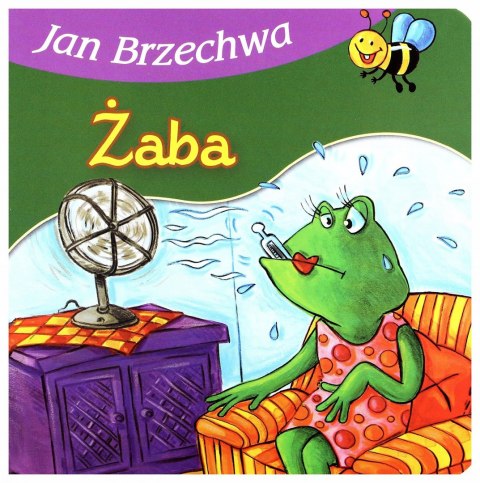 Więc przychodzi do doktoraI powiada, że jest chora.Doktor włożył okulary,Bo już był cokolwiek stary,Potem ją dokładnie zbadał,No, i wreszcie tak powiada:„Pani zanadto się poci,Niech pani unika wilgoci,Niech pani się czasem nie kąpie,Niech pani nie siada przy pompie,Niech pani deszczu unika,Niech pani nie pływa w strumykach,Niech pani wody nie pija,Niech pani kałuże omija,Niech pani nie myje się z rana,Niech pani, pani kochana,Na siebie chucha i dmucha,Bo pani musi być sucha!”Wraca żaba od doktora,Myśli sobie: „Jestem chora,A doktora chora słucha,Mam być sucha - będę sucha!”Leczyła się żaba, leczyła,Suszyła się długo, suszyła,Aż wyschła tak, że po troszkuZostała z niej garstka proszku.A doktor drapie się w ucho:„Nie uszło jej to na sucho!”Zgodnie z propozycją zamieszczoną na stronie Internetowej zachęcam by dzieci nauczyły się wierszyka i może wybrały do zaśpiewania którąś z poniższych propozycji piosenek. Jeśli sprawią one dzieciom trudność to na pewno poradzą sobie z zaśpiewaniem 100 lat. Maluszki na pewno dadzą wspaniały popis talentu recytatorskiego i muzycznego.DLA NAJMŁODSZYCHMy czarnoleskie szkrabyWam, lekarzom i pielęgniarkom dziękujemy za to,że gdy wirus hula po świecie,Wy ludziom życie ratujecie!Propozycje piosenek:1https://www.youtube.com/watch?v=HjRiJUHnCuw (piosenka o zdrowiu Piotr Rubikhttps://www.youtube.com/watch?v=BXkUfBe7YQc ( wersja instrumentalna)2https://www.youtube.com/watch?v=4zoSWxv5iFE ( piosenka pt. „Lekarz”)3https://www.youtube.com/watch?v=_j7qVZVkxTE („Piosenka kapielowa)https://www.youtube.com/watch?v=gNKbkwFZpU0 ( wersja instrumentalna Piosenka kąpielowa)4https://www.youtube.com/watch?v=5jE3ytOUr-A ( 100 lat wersja instrumentalna dla dzieci)UWAGA: Jeśli dzieci zdecydują się zaśpiewać 100 lat, warto zwrócić uwagę, by użyły słów „niech ŻYJĄ nam, zamiast niech ŻYJE „Rodziców proszę o przesyłanie króciutkich filmików z prezentacją w wykonaniu dzieci na adres mailowy :przedszkolecalineczka124@gmail.comZ góry serdecznie dziękuję i pozdrawiamP. Monika